Вакцинация от сезонного ГРИППАВ состав вакцины «Совигрипп» входят компоненты поверхностной оболочки вирусов гриппа различных штаммов.Каждый год прививка отличается составом в зависимости от разновидностей гриппа, прогнозируемых в этом сезоне. Вирусы гриппа A и B являются самыми распространёнными. Но они постоянно мутируют, поэтому должен меняться и состав прививки, чтобы она оставалась эффективной.
Иммунитет, возникающий в результате вакцинации – не пожизненный. Он сохраняется в течение одного года и эффективен только против конкретного штамма вируса гриппа. Вот почему вакцинироваться необходимо каждый год, причем обязательно до начала эпидемии. В связи с тем, что заболевание гриппом имеет сезонный характер, рекомендуется проводить вакцинацию ежегодно в начале осени. Защита организма от вируса гриппа достигает максимальной эффективности через две недели с момента введения вакцины (время выработки специфических антител)! Подъем заболеваемости гриппом в нашей стране приходится на январь-март каждого года. В связи с этим, желательно посетить прививочный кабинет с сентября до второй половины ноября.
           Из всех острых респираторных заболеваний грипп – самое серьезное. Осложнениями гриппа чаще всего бывают острые пневмонии, сопровождающиеся отеками легких, и отиты, в некоторых случаях приводящие к полной потере слуха. Грипп ослабляет сопротивляемость организма иным вирусным и бактериальным инфекциям, и на его фоне могут развиться осложнения, которые могут привести к инвалидизации или гибели пациента.
            Проводить вакцинацию необходимо ежегодно, потому что даже в случае отсутствия изменений в составе вакцины противогриппозный иммунитет с течением времени снижается и может быть недостаточным для защиты от заболевания через год после предыдущей вакцинации. Цель ежегодной иммунизации против гриппа населения области – снизить, число осложнений, не допустить эпидемического распространения гриппа и летальных исходов.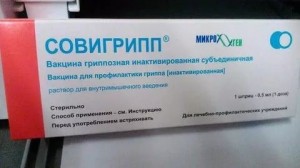 